St James the Great Catholic Primary School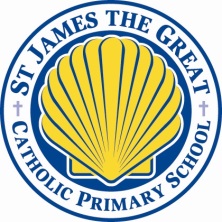 Person SpecificationClassroom/Learning Support AssistantESSENTIALDESIRABLEExperienceExperience working with children of relevant age.ExperienceExperience of working with pupils with additional needs.Qualification/Training Very good numeracy/literacy / communication skillsQualification/TrainingQualification or experience relevant to education.Knowledge/SkillsAbility to relate well to children and adults.Work constructively as part of a team, understanding classroom roles and responsibilities and your own position within these.Working knowledge of national curriculum and other relevant learning programmes.Understanding of principles of child development and learning processes, in particular, barriers to learning.Knowledge/SkillsFull working knowledge of relevant policies/codes of practice and awareness of relevant legislation.Ability to plan effective actions for pupils at risk of underachieving.Full understanding of the range of  support services/providers.Ability to self-evaluate learning needs and actively seek learning opportunities.Personal AttributesAn empathy with the ethos of a .Ability to be flexible and work within the whole school framework.